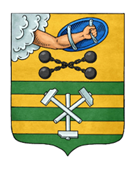 ПЕТРОЗАВОДСКИЙ ГОРОДСКОЙ СОВЕТ18 сессия 28 созываРЕШЕНИЕот 19 сентября 2018 г. № 28/18-356О досрочном прекращении полномочий депутатаПетрозаводского городского Совета Черемухина С.Л.В соответствии с пунктом 1 части 10 статьи 40 Федерального закона от 06.10.2003 №131-ФЗ «Об общих принципах организации местного самоуправления в Российской Федерации», пунктом 1 статьи 26 Устава Петрозаводского городского округа, Петрозаводский городской СоветРЕШИЛ:Прекратить досрочно полномочия депутата Петрозаводского городского Совета Черемухина Сергея Леонидовича, избранного по избирательному округу № 8, с 7 августа 2018 года в связи со смертью.ПредседательПетрозаводского городского Совета                                             Г.П. Боднарчук